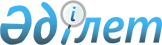 Қазақстан Республикасы Үкіметінің кейбір шешімдерінің күші жойылды деп тану туралыҚазақстан Республикасы Үкіметінің 2008 жылғы 20 ақпандағы N 171 Қаулысы



      "Нормативтік құқықтық актілер туралы" Қазақстан Республикасының 1998 жылғы 24 наурыздағы Заңының 
 43-1-бабының 
 1-тармағын іске асыру мақсатында Қазақстан Республикасының Үкіметі 

 ҚАУЛЫ ЕТЕДІ

:




      1. Осы қаулыға қосымшаға сәйкес Қазақстан Республикасы Үкіметінің кейбір шешімдерінің күші жойылды деп танылсын.




      2. Осы қаулы алғаш рет ресми жарияланған күнінен бастап қолданысқа енгізіледі.

      

Қазақстан Республикасының




      Премьер-Министрі





Қазақстан Республикасы 



Үкіметінің      



2008 жылғы 20 ақпандағы



N 171 қаулысына 



қосымша       


Қазақстан Республикасы Үкіметінің күші жойылған кейбір шешімдерінің тізбесі





      1. "Қазақстан Республикасына ақ қант әкелуге кеден бажының ставкасын белгілеу туралы" Қазақстан Республикасы Министрлер Кабинетінің 1994 жылғы 17 маусымдағы N 669 
 қаулысы 
.




      2. "Қазақстан Республикасының экспорты мен импорты бойынша сыртқы сауданың кедендік статистикасының ресми жарияланымдарының шығу нысандары үшін аса маңызды тауарлардың тізбесін бекіту туралы" Қазақстан Республикасы Үкіметінің 1997 жылғы 12 ақпандағы N 200 
 қаулысы 
.




      3. "Тауарлардың импорты кезінде уақытша шектеулер енгізу туралы" Қазақстан Республикасы Үкіметінің 1998 жылғы 31 желтоқсандағы N 1376 
 қаулысы 
 (Қазақстан Республикасының ПҮАЖ-ы, 1998 ж., N 50, 469-құжат).




      4. "Қазақстан Республикасы Үкіметінің 1998 жылғы 31 желтоқсандағы N 1376 қаулысына өзгерістер мен толықтыру енгізу туралы" Қазақстан Республикасы Үкіметінің 1999 жылғы 4 ақпандағы N 83 
 қаулысы 
 (Қазақстан Республикасының ПҮАЖ-ы, 1999 ж., N 3, 22-құжат).




      5. "Экономикалық жағдайды тұрақтандыру және отандық тауар өндірушілерді қорғау жөніндегі шаралар туралы" Қазақстан Республикасы Үкіметінің 1999 жылғы 5 ақпандағы N 88 
 қаулысы 
 (Қазақстан Республикасының ПҮАЖ-ы, 1999 ж., N 3, 23-құжат).




      6. "Астық пен оны қайта өңдеу өнімдерінің экспортын мемлекеттік қолдау жөніндегі шаралар туралы" Қазақстан Республикасы Үкіметінің 1999 жылғы 8 сәуірдегі N 380 
 қаулысы 
 (Қазақстан Республикасының ПҮАЖ-ы, 1999 ж., N 12, 116-құжат).




      7. "Қазақстан Республикасына цемент әкелуге шектеулер енгізу туралы" Қазақстан Республикасы Үкіметінің 1999 жылғы 27 сәуірдегі N 484 
 қаулысы 
 (Қазақстан Республикасының ПҮАЖ-ы, 1999 ж., N 15, 156-құжат).




      8. "Қазақстан Республикасы Үкіметінің 1999 жылғы 5 ақпандағы N 88 және 1999 жылғы 27 сәуірдегі N 484 қаулысына толықтырулар мен өзгеріс енгізу туралы" Қазақстан Республикасы Үкіметінің 1999 жылғы 7 тамыздағы N 1111 
 қаулысы 
 (Қазақстан Республикасының ПҮАЖ-ы, 1999 ж., N 40, 346-құжат).




      9. "Өскемен қаласының Қазақ соқырлар қоғамы оқу-өндірістік кәсіпорнын импортталатын тауарларға кеден бажын төлеуден босату туралы" Қазақстан Республикасы Үкіметінің 1999 жылғы 20 тамыздағы N 1210 
 қаулысы 
.




      10. "Отандық тауар өндірушілерді қорғау жөніндегі жекелеген шаралар" Қазақстан Республикасы Үкіметінің 1999 жылғы 30 қыркүйектегі N 1509 
 қаулысы 
.




      11. "Қазақстан Республикасы Үкіметінің 1999 жылғы 30 қыркүйектегі N 1509 қаулысына толықтыру енгізу туралы" Қазақстан Республикасы Үкіметінің 2000 жылғы 24 ақпандағы N 294 
 қаулысы 
.




      12. "Жекелеген тауарларға арналған уақытша қорғаныштық шаралар туралы" Қазақстан Республикасы Үкіметінің 2000 жылғы 24 ақпандағы N 296 
 қаулысы 
 (Қазақстан Республикасының ПҮАЖ-ы, 2000 ж., N 9-10, 108-құжат).




      13. "Мал шаруашылығы өнімінің жекелеген түрлері бойынша анықтауды бастау туралы" Қазақстан Республикасы Үкіметінің 2000 жылғы 15 наурыздағы N 399 
 қаулысы 
 (Қазақстан Республикасының ПҮАЖ-ы, 2000 ж., N 15, 152-құжат).




      14. "Жекелеген тауарлар импорты кезінде қорғау шараларын енгізу туралы" Қазақстан Республикасы Үкіметінің 2000 жылғы 3 шілдедегі N 999 
 қаулысы 
 (Қазақстан Республикасының ПҮАЖ-ы, 2000 ж., N 28, 333-құжат).




      15. "Трансформаторлық жабдықтардың кейбір түрлері бойынша анықтауды бастау туралы" Қазақстан Республикасы Үкіметінің 2000 жылғы 9 тамыздағы N 1225 
 қаулысы 
 (Қазақстан Республикасының ПҮАЖ-ы, 2000 ж., N 32-33, 419-құжат).




      16. "Анықтауды бастау және жекелеген тауарлардың импорты кезінде уақытша қорғаныштық шараларды қолдану туралы" Қазақстан Республикасы Үкіметінің 2000 жылғы 22 тамыздағы N 1291 
 қаулысы 
 (Қазақстан Республикасының ПҮАЖ-ы, 2000 ж., N 36-37, 438-құжат).




      17. "Жекелеген азық-түлік тауарлар импорты кезінде уақытша қорғау шараларын енгізу туралы" Қазақстан Республикасы Үкіметінің 2000 жылғы 17 қазандағы N 1548 
 қаулысы 
 (Қазақстан Республикасының ПҮАЖ-ы, 2000 ж., N 42, 499-құжат).




      18. "Жекелеген кілемдер түрлерінің және басқа да тоқыма еден көрсеткіштерінің импорты кезінде уақытша қорғау шараларын енгізу туралы" Қазақстан Республикасы Үкіметінің 2000 жылғы 9 қарашадағы N 1690 
 қаулысы 
 (Қазақстан Республикасының ПҮАЖ-ы, 2000 ж., N 46, 552-құжат).




      19. "Қазақстан Республикасы Үкіметінің 2000 жылғы 3 шілдедегі N 999 қаулысына өзгерістер енгізу туралы" Қазақстан Республикасы Үкіметінің 2001 жылғы 3 ақпандағы N 183 
 қаулысы 
 (Қазақстан Республикасының ПҮАЖ-ы,

 

2001 ж., N 6, 60-құжат).




      20. "Қазақстан Республикасына жекелеген тауарларды әкелуге арналған

 

шектеулерді енгізу туралы" Қазақстан Республикасы Үкіметінің 2001 жылғы 6 сәуір N 457 
 қаулысы 
 (Қазақстан Республикасының ПҮАЖ-ы, 2001 ж., N 13, 159-құжат).




      21. "Қырғыз Республикасынан цемент импорты кезінде демпингке қарсы уақытша баж енгізу туралы" Қазақстан Республикасы Үкіметінің 2001 жылғы 10 мамырдағы N 620 
 қаулысы 
.




      22. "Қазақстан Республикасы Үкіметінің 2001 жылғы 6 сәуірдегі N 457 қаулысына өзгерістер енгізу туралы" Қазақстан Республикасы Үкіметінің 2001 жылғы 26 қарашадағы N 1515 
 қаулысы 
 (Қазақстан Республикасының ПҮАЖ-ы, 2001 ж., N 40, 521-құжат).




      23. "Қазақстан Республикасы Үкіметінің 2001 жылғы 6 сәуірдегі N 457 қаулысына өзгерістер енгізу туралы" Қазақстан Республикасы Үкіметінің 2002 жылғы 12 тамыздағы N 894 
 қаулысы 
 (Қазақстан Республикасының ПҮАЖ-ы, 2002 ж., N 27, 293-құжат).




      24. "Жекелеген кілем түрлерінің және басқа да тоқыма еден төсеніштерінің импорты кезінде уақытша қорғау баждарын өндіріп алудан түскен ақшаны депозиттен республикалық бюджетке енгізу туралы" Қазақстан Республикасы Үкіметінің 2003 жылғы 7 ақпандағы N 142 
 қаулысы 
 (Қазақстан Республикасының ПҮАЖ-ы, 2003 ж., N 7, 70-құжат).




      25. "Қазақстан Республикасы Үкіметінің 1998 жылғы 31 желтоқсандағы N 1376 қаулысына өзгерістер енгізу туралы" Қазақстан Республикасы Үкіметінің 2003 жылғы 31 наурыздағы N 310 
 қаулысы 
 (Қазақстан Республикасының ПҮАЖ-ы, 2003 ж., N 14, 147-құжат).




      26. "Кеден органдары алатын кеден алымдарының, алымдар мен төлемдердің ставкаларын бекіту туралы" Қазақстан Республикасы Үкіметінің 2003 жылғы 8 шілдедегі N 669 
 қаулысына 
 қосымшаның 3-тармағы (Қазақстан Республикасының ПҮАЖ-ы, 2003 ж., N 28, 277-құжат).




      27. "Мазут экспортына уақытша тыйым салуды енгізу туралы" Қазақстан Республикасы Үкіметінің 2003 жылғы 17 қыркүйектегі N 945 
 қаулысы 
.




      28. "Анықтауды бастау және кейбір кондитер бұйымдары түрлерінің импортына уақытша қорғау шараларын енгізу туралы" Қазақстан Республикасы Үкіметінің 2004 жылғы 31 желтоқсандағы N 1448 
 қаулысы 
 (Қазақстан Республикасының ПҮАЖ-ы, 2004 ж., N 50, 667-құжат).




      29. "Авиациялық отынды әкетуге уақытша тыйым салуды енгізу туралы" Қазақстан Республикасы Үкіметінің 2005 жылғы 19 сәуірдегі N 365 
 қаулысы 
 (Қазақстан Республикасының ПҮАЖ-ы, 2005 ж., N 17, 202-құжат).




      30. "Кәбілдік-өткізгіш өнімдердің жекелеген түрлерінің импорты кезінде уақытша қорғаныштық баж және Қырғыз Республикасынан цемент импорты кезінде демпингке қарсы уақытша баж алудан түскен ақшаны депозиттен республикалық бюджетке енгізу туралы" Қазақстан Республикасы Үкіметінің 2005 жылғы 11 маусымдағы N 578 
 қаулысы 
 (Қазақстан Республикасының ПҮАЖ-ы, 2005 ж., N 23, 296-құжат).




      31. "Дизель отынын әкетуге уақытша тыйым салуды енгізу туралы" Қазақстан Республикасы Үкіметінің 2005 жылғы 30 маусымдағы N 665 
 қаулысы 
 (Қазақстан Республикасының ПҮАЖ-ы, 2005 ж., N 27, 342-құжат).




      32. "Авиациялық отынды әкетуге уақытша тыйым салуды енгізу туралы" Қазақстан Республикасы Үкіметінің 2005 жылғы 19 тамыздағы N 850 
 қаулысы 
 (Қазақстан Республикасының ПҮАЖ-ы, 2005 ж., N 32, 444-құжат).




      33. "Қазақстан Республикасы Үкіметінің 2005 жылғы 30 маусымдағы N 665 қаулысына өзгеріс енгізу туралы" Қазақстан Республикасы Үкіметінің 2005 жылғы 11 қазандағы N 1014 
 қаулысы 
 (Қазақстан Республикасының ПҮАЖ-ы, 2005 ж., N 37, 521-құжат).




      34. "Бензин әкетуге уақытша тыйым салуды енгізу туралы" Қазақстан Республикасы Үкіметінің 2005 жылғы 11 қазандағы N 1015 
 қаулысы 
 (Қазақстан Республикасының ПҮАЖ-ы, 2005 ж., N 37, 522-құжат).




      35. "Асфальттан немесе соған ұқсас материалдардан жасалған орамдардағы жабын және қаптама материалдарының импортына қатысты істі қарауды бастау туралы" Қазақстан Республикасы Үкіметінің 2005 жылғы 14 қазандағы N 1027 
 қаулысы 
 (Қазақстан Республикасының ПҮАЖ-ы, 2005 ж., N 37, 527-құжат).




      36. "Дизель, авиациялық отын және бензин экспортына тыйым салуларды қолдану мерзімін ұзарту туралы" Қазақстан Республикасы Үкіметінің 2005 жылғы 31 желтоқсандағы N 1332 
 қаулысы 
 (Қазақстан Республикасының ПҮАЖ-ы, 2005 ж., N 50, 651-құжат).




      37. "Дизель, авиациялық отын және бензин экспортына тыйым салуларды қолдану мерзімін ұзарту туралы" Қазақстан Республикасы Үкіметінің 2006 жылғы 6 ақпандағы N 70 
 қаулысы 
.




      38. "Қазақстан Республикасы Үкіметінің 2003 жылғы 8 шілдедегі N 669 қаулысына өзгерістер енгізу туралы" Қазақстан Республикасы Үкіметінің 2006 жылғы 24 наурыздағы N 202 
 қаулысы 
 (Қазақстан Республикасының ПҮАЖ-ы, 2006 ж., N 10, 97-құжат).




      39. "Қағаздың және картонның кейбір түрлерінің импортына қатысты істі қарауды бастау туралы" Қазақстан Республикасы Үкіметінің 2006 жылғы 11 шілдедегі N 721 
 қаулысы 
 (Қазақстан Республикасының ПҮАЖ-ы, 2006 ж., N 27, 279-құжат).




      40. Кондитер бұйымдарының кейбір түрлерінің импорты кезінде уақытша қорғау баждарын алудан түскен ақшаны депозиттен қайтару туралы" Қазақстан Республикасы Үкіметінің 2006 жылғы 13 қыркүйектегі N 864 
 қаулысы 
 (Қазақстан Республикасының ПҮАЖ-ы, 2006 ж., N 34, 370-құжат).

					© 2012. Қазақстан Республикасы Әділет министрлігінің «Қазақстан Республикасының Заңнама және құқықтық ақпарат институты» ШЖҚ РМК
				